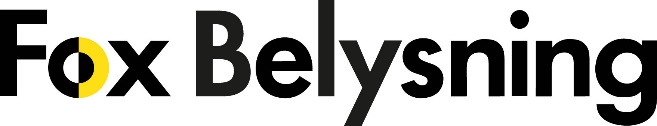 PRESSINFORMATION			Sveavägen får nytt ljus 
27 mars 2020					
______________________________________________________________     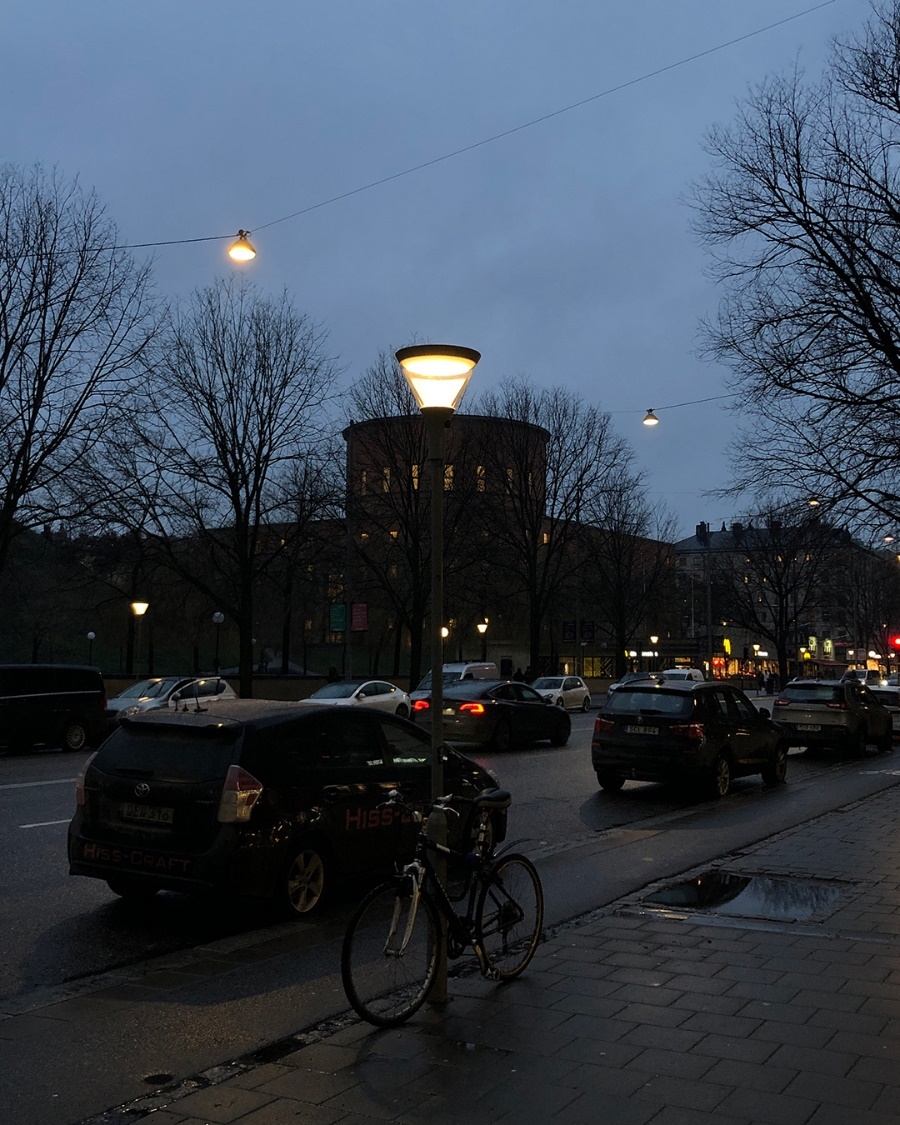 Fox Belysning är med när Sveavägen i Stockholm får nytt ljusSKY Park och WAY som linspänd är ritade av danska arkitektkontoret AART och karaktäriseras av ljuskomfort med bra avbländning. SKY med sitt indirekta ljus och WAY med sin opala lysande ring som ger en mjuk övergång från armatur till LED-platta. Samtliga är utrustade med Zhaga-sockel och således förberedda för framtida styrning.    Ladda hem högupplösta bilder och text från MyNewsDesk 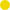 ______________________________________________________________     
För mer  information, kontakta: Johannes Larsson, VD, 08-440 85 45, johannes@foxbelysning.se eller 
Jesper Nörthen, produktchef, 070-323 08 93, jesper@foxbelysning.se 